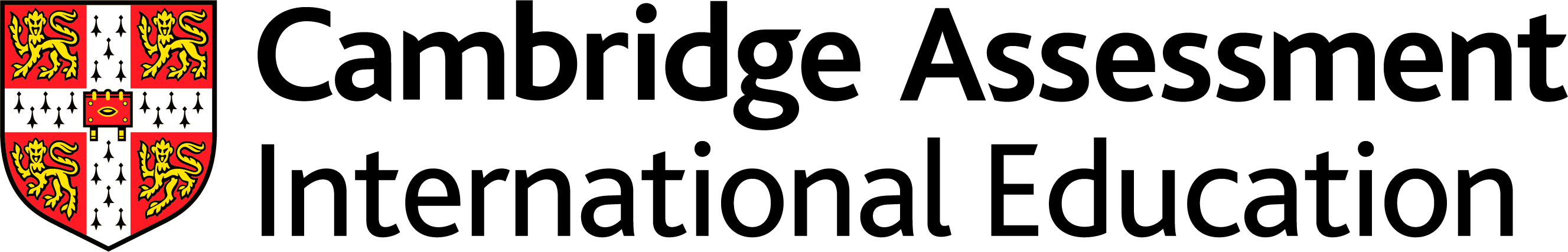 Scheme of WorkCambridge IGCSE™ First Language Malay 0696For examination from 2021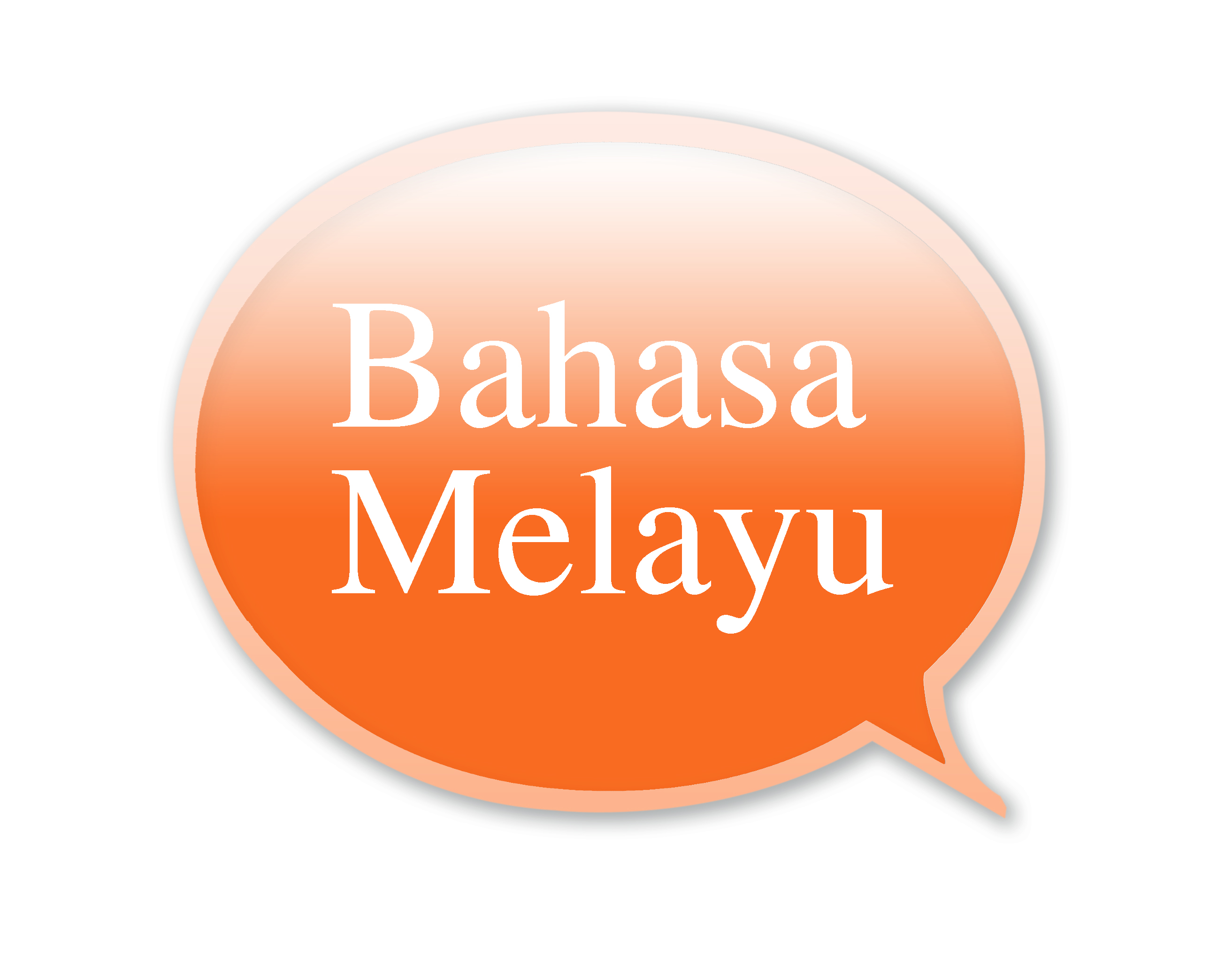 In order to help us develop the highest quality resources, we are undertaking a continuous programme of review; not only to measure the success of our resources but also to highlight areas for improvement and to identify new development needs.We invite you to complete our survey by visiting the website below. Your comments on the quality and relevance of our resources are very important to us.www.surveymonkey.co.uk/r/GL6ZNJBWould you like to become a Cambridge consultant and help us develop support materials?
Please follow the link below to register your interest.www.cambridgeinternational.org/cambridge-for/teachers/teacherconsultants/Copyright © UCLES 2019 (updated Oct 2020)Cambridge Assessment International Education is part of the Cambridge Assessment Group. Cambridge Assessment is the brand name of the University of Cambridge Local Examinations Syndicate (UCLES), which itself is a department of the University of Cambridge.UCLES retains the copyright on all its publications. Registered Centres are permitted to copy material from this booklet for their own internal use. However, we cannot give permission to Centres to photocopy any material that is acknowledged to a third party, even for internal use within a Centre.Contents Contents	3Introduction	4Key writing skills	8Reading a variety of texts	12Descriptive and personal writing	16Reading and responding to writing	21Reading for meaning	25Narrative writing	31Discursive and argumentative writing	36IntroductionThis scheme of work has been designed to support you in your teaching and lesson planning. Making full use of this scheme of work will help you to improve both your teaching and your learners’ potential. It is important to have a scheme of work in place in order for you to guarantee that the syllabus is covered fully. You can choose what approach to take and you know the nature of your institution and the levels of ability of your learners. What follows is just one possible approach you could take and you should always check the syllabus for the content of your course.Suggestions for independent study (I) and formative assessment (F) are also included. Opportunities for differentiation are indicated as Extension activities; there is the potential for differentiation by resource, grouping, expected level of outcome, and degree of support by teacher, throughout the scheme of work. Timings for activities and feedback are left to the judgment of the teacher, according to the level of learners and size of the class. Length of time allocated to a task is another possible area for differentiation.Guided learning hoursGuided learning hours give an indication of the amount of contact time you need to have with your learners to deliver a course. Our syllabuses are designed around 130 hours for Cambridge IGCSE courses. The number of hours may vary depending on local practice and your learners’ previous experience of the subject. The table below give some guidance about how many hours we recommend you spend on each topic area.Teaching orderThe units are planned to be delivered in order to develop balanced reading and writing skills. Some units are designed to support both reading and writing skills while some focus on specific skills. The allocated percentage of skills taught in each unit follows the weighting of assessment objectives as stated in the syllabus (Reading 40%, Writing 60%).Unit 1 supports Paper 1 Reading and Directed Writing and Paper 2 Composition.Units 2, 4, 5 and 6 support Paper 1 Reading and Directed Writing.Units 3 and 7 support Paper 2 Composition.The order of the units within the scheme of work follows the development of candidates’ skills and not the pattern of the examination. The rationale behind this is that the examination is designed to assess the candidates’ skills summatively (i.e. at the end of the course). There is scope for flexibility within the teaching order, depending on the background of the candidates at the start of the course. The scheme of work should be revisited regularly throughout the teaching of the course. ResourcesThe up-to-date resource list for this syllabus, including textbooks endorsed by Cambridge International, is listed at www.cambridgeinternational.org   Endorsed textbooks have been written to be closely aligned to the syllabus they support, and have been through a detailed quality assurance process. As such, all textbooks endorsed by Cambridge International for this syllabus are the ideal resource to be used alongside this scheme of work as they cover each learning objective. In addition to reading the syllabus, teachers should refer to the specimen assessment materials. School Support HubThe School Support Hub www.cambridgeinternational.org/support is a secure online resource bank and community forum for Cambridge teachers, where you can download specimen and past question papers, mark schemes and other resources. We also offer online and face-to-face training; details of forthcoming training opportunities are posted online. This scheme of work is available as PDF and an editable version in Microsoft Word format; both are available on the School Support Hub at www.cambridgeinternational.org/support. If you are unable to use Microsoft Word you can download Open Office free of charge from www.openoffice.orgWebsitesThis scheme of work includes website links providing direct access to internet resources. Cambridge Assessment International Education is not responsible for the accuracy or content of information contained in these sites. The inclusion of a link to an external website should not be understood to be an endorsement of that website or the site's owners (or their products/services).The website pages referenced in this scheme of work were selected when the scheme of work was produced. Other aspects of the sites were not checked and only the particular resources are recommended.How to get the most out of this scheme of work – integrating syllabus content, skills and teaching strategiesWe have written this scheme of work for the Cambridge IGCSE First Language Malay 0696 syllabus and it provides some ideas and suggestions of how to cover the content of the syllabus. We have designed the following features to help guide you through your course. Key writing skillsReading a variety of textsDescriptive and personal writingReading and responding to writingReading for meaningNarrative writingDiscursive and argumentative writingCambridge Assessment International Education
The Triangle Building, Shaftsbury Road, Cambridge, CB2 8EA, United Kingdom
t: +44 1223 553554    e: info@cambridgeinternational.org    www.cambridgeinternational.orgCopyright © UCLES March 2019 (updated Oct 2020)Scheme of work unitsNotes% of the courseGuided learning hoursUnit 1: Key writing skillsThis unit consolidates learners’ existing writing skills and is designed to build confidence in the basics of Malay language: parts of speech, types of sentences and sentence structure, connectives, grammar and spelling, and register. 14%18 hoursUnit 2: Reading a variety of textsThis unit takes learners through fiction and non-fiction texts and explores the ideas of genre, audience and writer’s craft. It is intended to encourage an interest in reading and a desire to read Malay inside and outside the classroom. It introduces learners to the ideas of audience, tone and register, as well as how writers make use of language through imagery.5%7 hoursUnit 3: Descriptive and personal writingThis unit explores examples of good descriptive and personal writing and encourages learners to analyse these. It takes learners through the process of producing their own pieces of descriptive and personal writing.18%23 hoursUnit 4: Reading and responding to writingThis unit explains to learners how to identify and respond to the main ideas of a text, such as following a sequence or argument, identifying the conclusion, distinguishing fact from opinion, and giving a personal response to the theme in a text. It explores the conventions of various types of writing: reports, letters, interviews, articles and speeches, considering objectives, content, layout, audience, tone and register.18%23 hoursUnit 5: Reading for meaningThis unit looks at the basic components of fiction and how to analyse a text.18%23 hoursUnit 6: Narrative writingThis unit explores examples of good narrative writing and encourages learners to analyse these. It takes learners through the process of producing narrative writing.14%18 hoursUnit 7: Discursive and argumentative writingThis unit explores examples of good discursive and argumentative writing and encourages learners to analyse these. It takes learners through the process of producing discursive and argumentative writing.14%18 hoursAssessment objectives AO1 ReadingR1 demonstrate understanding of explicit meaningR2 demonstrate understanding of implicit meaning and attitudeR3 analyse, evaluate and develop facts, ideas and opinions, using appropriate support from the textR4 demonstrate understanding of how writers achieve effects and influence readersR5 select and use information for specific purposes.Assessment objectives AO2 WritingW1 articulate experience and express what is thought, felt and imaginedW2 organise and structure ideas and opinions for deliberate effectW3 use a range of vocabulary and sentence structures appropriate to contextW4 use register appropriate to contextW5 make accurate use of spelling, punctuation and grammar.Learning objectivesSuggested teaching activities Suggested teaching activities Communicate clearly, effectively and imaginativelyArticulate experience and express what is thought, felt and imaginedMain focus area: Being confidentGive learners a short passage about “building self-confidence” (yakin, keyakinan; keyakinan diri) and how important it is to build one’s confidence.Learners write sentences using the words which are not in their own list. Learners can demonstrate their understanding of words shared by other learners and have a note of any new words that they have learned. (I)Learners identify a word from their own list and indicate another word with similar meaning or a word with opposite meaning; synonym and antonym). (F)…………………………………..Ask learners to focus on the type of questions asked when doing elaborative reading or elaborative understanding of an issue. Ask them to look at the WHY, WHO, WHERE, HOW, WHEN, WHAT questions.Extension activity: Learners read another paragraph in Malay and use the same questions (WHAT, WHEN, WHERE, WHO, HOW & WHY) and in that get use to the elaborative technique.Main focus area: Being confidentGive learners a short passage about “building self-confidence” (yakin, keyakinan; keyakinan diri) and how important it is to build one’s confidence.Learners write sentences using the words which are not in their own list. Learners can demonstrate their understanding of words shared by other learners and have a note of any new words that they have learned. (I)Learners identify a word from their own list and indicate another word with similar meaning or a word with opposite meaning; synonym and antonym). (F)…………………………………..Ask learners to focus on the type of questions asked when doing elaborative reading or elaborative understanding of an issue. Ask them to look at the WHY, WHO, WHERE, HOW, WHEN, WHAT questions.Extension activity: Learners read another paragraph in Malay and use the same questions (WHAT, WHEN, WHERE, WHO, HOW & WHY) and in that get use to the elaborative technique.Specimen papersSpecimen papersSpecimen papers and mark schemes are available to download at www.cambridgeinternational.org/support (F)0696 Specimen Paper 01 (Text A)Specimen papers and mark schemes are available to download at www.cambridgeinternational.org/support (F)0696 Specimen Paper 01 (Text A)Learning objectivesSuggested teaching activities Communicate clearly, effectively and imaginativelyArticulate experience and express what is thought, felt and imaginedAssessment objective: W1Main focus area: Being confidentGive learners a short passage (an article in a local daily newspaper: Kepentingan Membina Keyakinan Diri http://eprints.ums.edu.my/8479/1/nc0000003927.pdf) about “building self-confidence” (yakin, keyakinan; keyakinan diri) and how important it is to build one’s confidence.Learners have to identify at least three to five words that they understand. Learners may use this link (KAMUS DEWAN) for guidance; www.academia.edu/37603988/Kamus_Dewan_Bahasa_Edisi_Keempat.pdf http://prpm.dbp.gov.my/Cari1?keyword=kamus+online The individual learners present the list of words (they understood or familiar with) and explain (articulate and express) the meanings of the words to the class. A class list should be created on the board or in their notebooks.(F) Learners identify a word from their own list and provide another word with similar meaning or a word with opposite meaning; synonym and antonym. Here are some examples:Learners write sentences using the words which are not in their own list. Learners can demonstrate their understanding of words shared by other learners and have a note of any new words that they have learned. (I)Sequence facts, ideas and opinionsAssessment objective: W2Give learners the article: Keyakinan Diri Rahsia Kejayaan Hidup : Empat amalan penting dalam membina kepercayaan dalam diri. https://leaderonomics.com/bm/artikel/membina-keyakinan-diri. Learners read the article and note and understand the sequencing of the arguments or opinions of the writer. The four main points discussed in the article are:In groups learners discuss if they agree with the writer’s points. The groups then present the order which they have agreed on (which one of the four points should come first, followed by the consequent points). (F)Learners then construct at least one or two sentences using one of the four points; either agreeing or disagreeing with the article. (I)For exampleAmalkan postur yang betul: Saya tidak setuju dengan pendapat ini. Bagi saya, KEYAKINAN DIRI bermula dengan kejujuran seseorang. Seseorang yang jujur akan sentiasa mempunyai keyakinan diri yang kental.Have good posture: I do not quite agree with the fact that having good posture is important to relate one’s level of confidence. I personally believe that it is a person’s honesty or integrity that drives or enhances one’s self-confidence.Use a range of appropriate vocabularyAssessment objective: W3Introduce this website to learners: (http://mylanguages.org/malay_vocabulary.php)In groups of four or five learners identify 15−20 words, from the website, which they are familiar with, or don’t understand.The groups present their sets of words and indicate the “degree of familiarity”. Words that they find:very familiar (easy to understand)not familiar (don’t understand)(F)(Example: Supposing all five learners know all the words that they selected from the website the degree of familiarity will be 100%)Individual learners write one or two sentences using the words assigned or identified by the group members. (I)Use a range of appropriate vocabularyAssessment objective: W3Illicit examples of prepositions from learners that they already know or have heard or used before. Learners can create their own lists and compare them with each other.Introduce a website to learners: www.mylanguages.org/malay_prepositions.php Learners find prepositions and add them to their lists – they should give example sentences to illustrate the preposition so they are clear about the meanings. Learners then identify more prepositions used in the article: Kepentingan Membina Keyakinan Diri http://eprints.ums.edu.my/8479/1/nc0000003927.pdf (F)Make accurate use of spelling, punctuation and grammarAssessment objective: W5Give learners a set of words (extracted from the articles) and they have to write sentences using the words correctly Example of words and their corresponding sentencesAnsur – Dia ansur pulih (He is recovering gradually)Kebolehan – Dia mempunyai kebolehan luar biasa (He has abilities which are supernatural)Seterusnya – Ali sampai di rumahnya pada pukul 7 petang. Seterusnya, dia mandi dan bersiap untuk mengikuti kelas muzik. (Ali reached home at 7pm and then he took his shower and prepared for his music class.)
Learners spell out and write the words in a quiz (Spelling Bee: a competition where the announcer reads each word out loud, and the competitors then spell the word out loud letter by letter www.en.wikipedia.org/wiki/Spelling_bee), challenging each other and testing each other’s accuracy. (F)Using tone, style and register appropriate to audience and contextAssessment objective: W4Give the same set of words to learners and they have to develop another set of parallel words with same or almost close meanings. By doing this, learners strengthen their comprehension and consumption of the words in different social settings or contexts.After developing the synonyms, learners (in groups) present “sketches” or “mini drama” with a simple plot. Each group presents the same drama (same story line) but they have to creatively use the (original set of) words and the parallel synonyms. (F)Make accurate use of spelling, punctuation and grammarAssessment objective: W5Give learners a set of words (extracted from the articles) and they have to pronounce the words correctly with the guidance of the teacher. They spell out and write the words in some competitive manner (Spelling Bee). The competition is for learners to challenge themselves on the spelling accuracy. (F)Using tone, style and register appropriate to audience and contextAssessment objective: W4Give the same set of words to learners and they have to develop another set of parallel words with same or almost close meanings. By doing this, learners strengthen their comprehension and consumption of the words in different social settings or contexts.After developing the synonyms, learners (in groups of four or five) present “sketches” or “mini drama” with a simple plot. Each group presents the same drama (same story line) but they have to creatively use the (original set of) words and the parallel synonyms. (F)Specimen paper and mark schemeSpecimen paper and mark schemeSpecimen papers and mark schemes are available to download at www.cambridgeinternational.org/support (F)0696 Specimen Paper 01 (Text A)Specimen papers and mark schemes are available to download at www.cambridgeinternational.org/support (F)0696 Specimen Paper 01 (Text A)Learning objectivesSuggested teaching activities Understanding the use of imagery and literary devicesAssessment objectives: R1R2Main focus area: Being responsibleGive learners an explanation on being responsible or bertanggungjawab.Share this acronym based model of learning (one form of IMAGERY learning).RIGHTS (hak) - You should know your rights well; rights as a citizen, rights as a learner, rights as Muslims / Hindus / Christians / Know other people’s rights as well EMPOWER (perkasa atau beri kuasa) You should empower yourself with the right COMPETENCIES (right SKILLS + ATTITUDE + KNOWLEDGE) to protect, execute and enhance your rights SOLUTIONS (penyelesaian) Look for responsible solutions & do not create or recreate problems PRACTICE (amalan) Make sure you have good habits / behaviors which do not undermine your life / rights as well as the lives / rights of other); (including animals)OBSERVE (menghormati) the stipulated rules, regulations and constitutions but if they are against your rights / basic human rightsNEGOTIATE (berunding) through the right channels and with the right authorities SPEAK & STAND FOR (berdiri & bersuara untuk keadilan) for those who are not able to defend for themselvesINTEGRITY (integriti atau jujur) is the key value in being self responsible; be honest and fair all time (just like you have your rights, others too have their own rights)BELIEVE (percaya) in your capabilities and make sure your capabilities areuseful NOT ONLY FOR YOU and YOUR LOVED ONES but useful for the whole nation!!LET-GO (abaikan pemikiran dan amaln negative) Let go of your thoughts and behaviors which are counterproductive (irresponsible); Erase them!!ENCOURAGE & EDUCATE (didik atau ajar yang lain) others to be responsible too.Ask learners to articulate the whole idea of being responsible in Malay using the R.E.S.P.O.N.S.I.B.L.E pointersUnderstanding the use of imagery and literary devicesAssessment objectives: R1, R2Give learners a few pieces of images (related to the concept of being responsible). 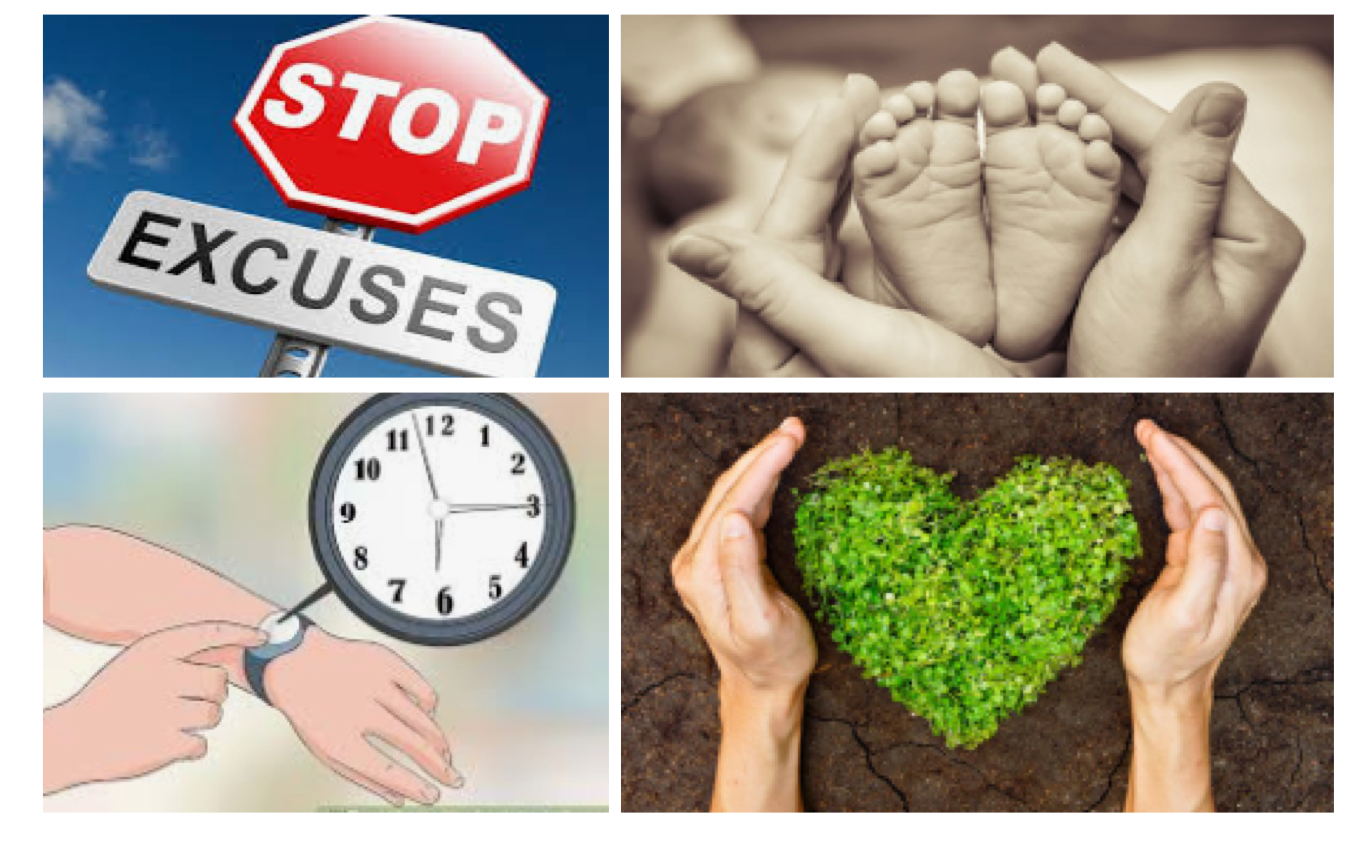 Learners need to study the images and apply a model of visual imagery learning-strategy; RIDER (Clark, Warner, Alley, Deshler, Schumaker, Vetter, & Nolan, 1981) www.specialconnections.ku.edu/?q=instruction/cognitive_strategies/teacher_tools/imagery_strategies :A visual imagery strategy for reading comprehension is R.I.D.E.R R = Read a sentenceI = Image (make an image)D = Describe how the new image is different from the last sentenceE = Evaluate (as one makes the image, check to be sure it contains everything necessary)R = Repeat (as one reads the next sentence, repeat the steps to RIDE)Learners will split into groups and each group then presents their understanding of the images given to them in the context of being responsible using the R.I.D.E.R strategy. (F)Learners read a paragraph, which contains repetition of RESPONSIBLE related vocabulary and sentence structures in many variations. (I)Identifying literary devices in fiction and non-fictionAssessment objectives: R1, R2Give groups of learners extracts from various types of fiction and non-fiction texts. www.goodreads.com/book/show/18273875-13-jam-a380www.goodreads.com/book/show/2229030.Ombak_Rinduwww.goodreads.com/book/show/339251.The_Malay_Dilemma?www.goodreads.com/book/show/13447962-kampung-girl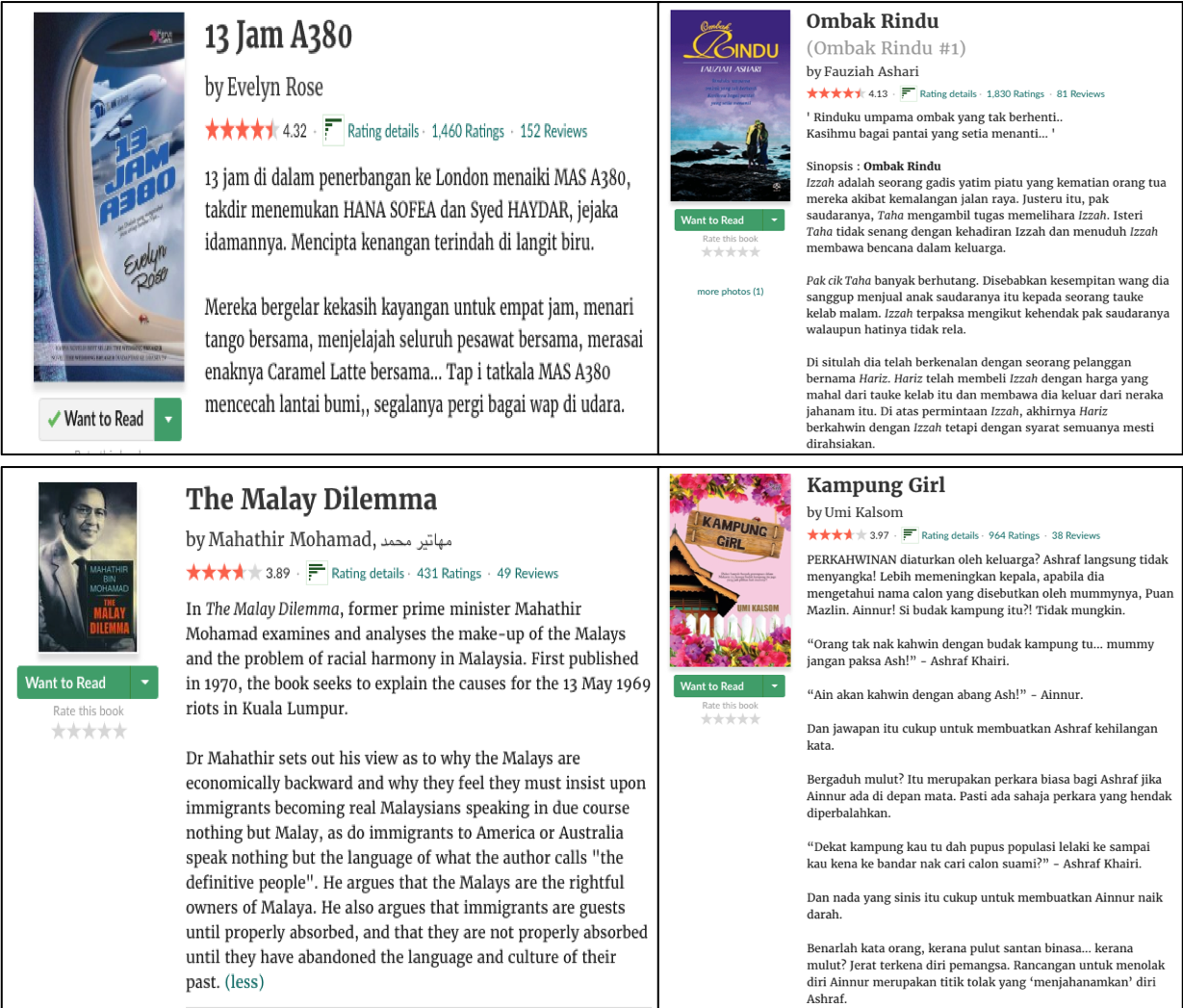 Learners identify texts, which are fictional and non-fictional. Guide learners to become familiar with some of the words and proverbs / sayings used in the texts.Ask learners to creatively react some of the fictional plots with their (either individually or by groups) own original script in Malay. Specimen paper and mark schemeSpecimen paper and mark schemeSpecimen papers and mark schemes are available to download at www.cambridgeinternational.org/support (F)0696 Specimen Paper 01 (Text A)Specimen papers and mark schemes are available to download at www.cambridgeinternational.org/support (F)0696 Specimen Paper 01 (Text A)Learning objectivesSuggested teaching activities Exploring theme and mood in descriptive and personal writingAssessment objectives: W1, W2, W3, W4, W5Give learners samples of descriptive and personal writing which have different themes and moods. (Learners may re-use the texts / reading notes from the Reading unit of this scheme of work.)The whole class discuss:Discuss the different moods they felt reading the different text profiles; learners can share they range of favourite booksAnalyse the way the texts have been developed and communicated to the readers.Learners describe in writing their personal response to the theme of the text. (I)Understanding elaborative techniques in descriptive and personal writingAssessment objectives: W1, W2, W3, W4, W5Ask learners what they understood about the concept or techniques related to being ELABORATIVE?Give learners a simple example using this snapshot (extracted from www.learningscientists.org/blog/2016/7/7-1)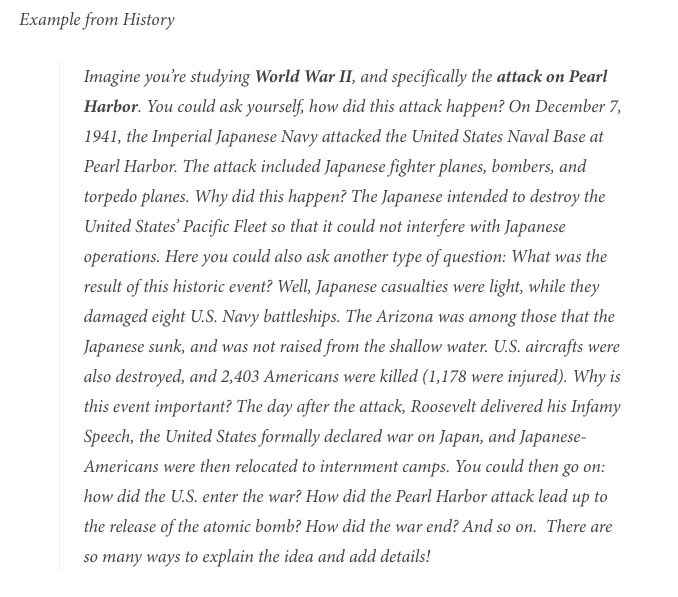 Ask learners to focus on the type of questions asked when doing elaborative reading or elaborative understanding of an issue. Ask them to look at the WHY, WHO, WHERE, HOW, WHEN, WHAT questions.Extension activity: Learners read another paragraph in Malay and use the same questions (WHAT, WHEN, WHERE, WHO, HOW & WHY) and in that get use to the elaborative technique.Understanding opening and ending techniques in descriptive and personal writingAssessment objectives: W1, W2, W3, W4, W5Ask learners what they understand when it comes to DESCRIPTIVE and PERSONAL writing.Introduce to them the following definitions:-The primary purpose of DESCRIPTIVE WRITING is to describe a person, place or thing in such a way that a picture is formed in the reader's mind. Capturing an event through descriptive writing involves paying close attention to the details by using all of your five senses. Teaching learners to write more descriptively will improve their writing by making it more interesting and engaging to read. Good descriptive writing often makes use of figurative language such as analogies, similes and metaphors to help paint the picture in the reader's mind. www.readingrockets.org/strategies/descriptive_writing  PERSONAL WRITING means “a broad essay that often incorporates a variety of writing styles. Most personal essay assignments ask writers to write about an important person, event or time period in their life. The goal is to narrate this event or situation in a way that the reader can fully experience and understand”. (www.aims.edu/learner/online-writing-lab/understanding-writing/personal.php)PERSONAL WRITING means “Personal writing is subjective (based on personal opinions or feelings rather than facts or evidence). When you write personal papers, the content of your writing is based on your own observation, experience, or opinion. Writing assignments that ask you to state your opinion about an issue, to document what you observed, to relate a subject to your own life, to share a story, or to provide a description of a person, place, object, or event are considered personal papers” (https://awc.ashford.edu/tocw-personal-writing.html)Give learners one sample personal essay https://cdmsmedia.bridgepointeducation.com/MediaService/MediaService.svc/constellation/book/AUWC.12.4/%7Bhandouts%7Da.7_sample_reflective_paper.pdf; My Past, Present, and Future)Ask learners to focus on the way the OPENING and ENDING PARAGRAPHs are written. Ask the learners to take note of the choice of words or phrases used in opening statements relative to end statements. Some examples of such words would be:-Terlebih dahulu….(On the onset; First and foremost)Sebagai mukadimah….(As an introduction…)Pada dasarnya… (In actual context)Kesimpulannya…(As the conclusion)Akhir kata…(Last but not the least)Sebagai penghujung kata……(Finally….)Get learners to write the same opening paragraph in Malay. Learners practise writing opening and ending paragraphs based on the sample given. (F)Exploring imagery in descriptive and personal writingAssessment objectives: W1, W2, W3, W4, W5Share this guide with learners: www.softschools.com/examples/grammar/imagery_examples/141/“When a writer attempts to describe something so that it appeals to our sense of smell, sight, taste, touch, or hearing; he/she has used imagery. Often, imagery is built on other literary devices, such as simile or metaphor, as the author uses comparisons to appeal to our senses”. Introduce the concept of SENSORY LANGUAGE (Sensory details include sight, sound, touch, smell, and taste. Writers employ the five senses to engage a reader's interest.): www.study.com/academy/lesson/sensory-details-in-writing-definition-examples.html Share these examples from the same website:I could hear the popping and crackling as mom dropped the bacon into the frying pan, and soon the salty, greasy smell wafted toward me
Saya dapat mendengar bunyi ratek dan pecah ketika ibu memasukkan daging ke dalam kuali, yang kemudiannya menghasilkan bau masin, berminyak yang menuju sayaGlittering white, the blanket of snow covered everything in sight
Berkilauan putih, selimut salji menutupi segala-galanya.Her iron fingers gripped tight around his shirtsleeve; he was caught.Jari besinya mencengkam dengan ketat dan dia tertangkapBased on the given samples, ask learners to write imagery paragraphs.Learners practise writing sensory or imagery-orientated paragraphs based on the samples given. (F)Planning and producing descriptive and personal writingAssessment objectives: W1, W2, W3, W4, W5Share these screenshots with learners: http://azwiraariwana.blogspot.com/p/format-bahagian-b.html  they are about some given formula to plan and produce descriptive and personal writing. 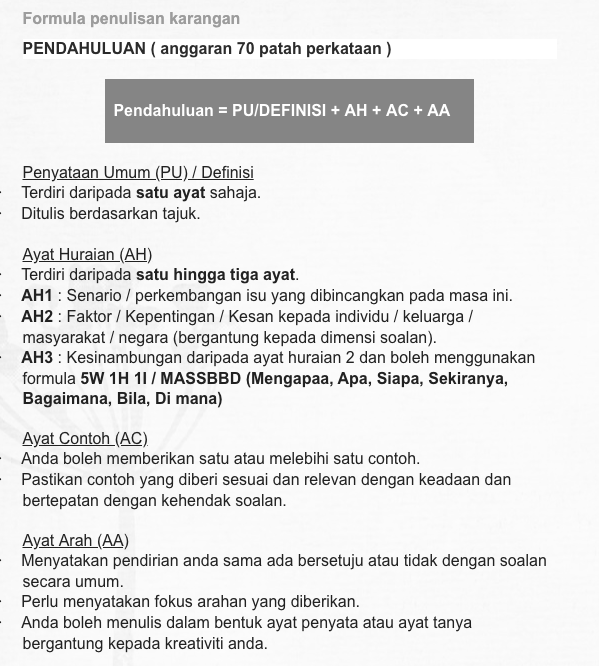 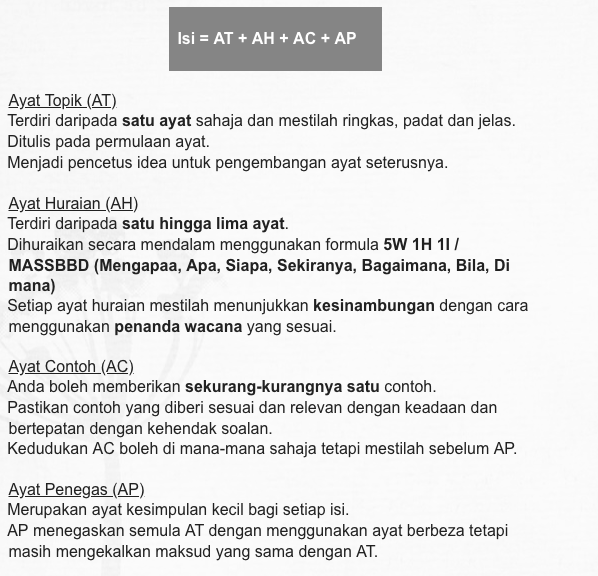 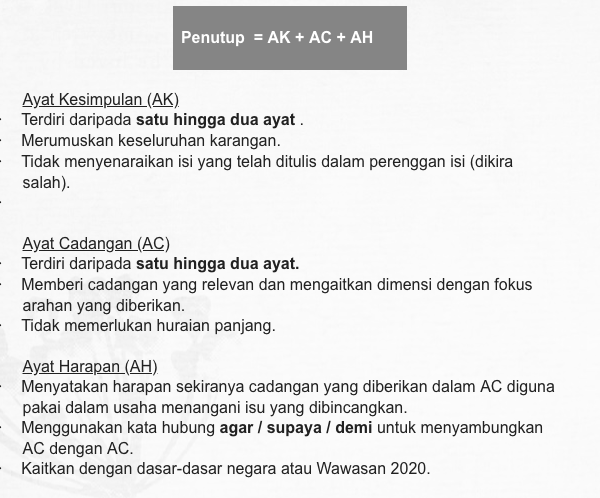 Learners produce a PLAN (points only) using these formula:opening; PENDAHULUANcontent; ISI ending PENUTUP(F)DraftingAssessment objectives: W1, W2, W3, W4, W5Check the writing plan of learners and get them to draft their stories.Learners use a previous plan to turn into a first draft consisting of approximately 70 + 300-400 + 40 words for the opening, content and closing paragraphs. They should be conscious of paragraph usage as a structural device. They should count the number of words in their completed draft. (I) (F)Editing Correct or help edit the draft writings of learners’. Edit or highlight issues or discrepancies related to the spelling, grammar and sentence structure. Return the edited version to learnersCheckingEstablish a simple checklist for learners to check their work. Get learners to work individually or in pairs to correct or revise each other’s work based on the checklist or criteria. Learners learn constructively using the edited or corrected version of the teacher and the peers. (F)Improving expressionAsk learners to identify words or phrases, which are often repeated in their final piece.Ask them to analyse if they have a good command of vocabulary or a weak one.By analysing, learners get to recognise their vocabulary’s strength and work towards improving them with a given set of self-help techniques or guided remedies www.verywellhealth.com/elaborative-rehearsal-a-better-way-to-memorize-98694 (I)Specimen papers Specimen papers Specimen papers and mark schemes are available to download at www.cambridgeinternational.org/support (F)Specimen papers and mark schemes are available to download at www.cambridgeinternational.org/support (F)Learning objectivesSuggested teaching activities Selecting main ideas and necessary informationAssessment objectives: R3, R4, W2Ask the learners to google and save short texts from some internet based news, articles or short stories. Ask them to identify main points or ideas from the corresponding texts.Ask them to link the ideas with the given titles of the texts.Ask the learners to RE-organise their points and recompose the texts using their own words. Identifying facts and opinionsAssessment objectives: R3, R4Share with learners some critical information to distinguish facts from mere opinions.Facts:Christmas is celebrated on 25th December every year.Snakes can predict earthquakes. Studies reveal that snakes can sense an emerging earthquakes from 121 kilometers away up to five days before it happens.1 Meter equals to 100 Centimetre or 3.3 feetOpinions:Tall people are normally lazy because they cannot move fast with their body mass. Children from squatter settlements would not be able to do well in their studies because they don’t have the right environment to study.Learners then go back to their earlier points (from the reading materials) and decide which ones are facts and otherwise.Learners relate the significance of linking facts with opinions (or otherwise). (F)Preparing a personal responseAssessment objectives: R3, R4, W1, W2, W5It is important for learners to write persuasive writing and in that they should be able to respond (agree, disagree or provide alternative ideas) to given sets of texts.Persuasive Writing Tips www.transkills.admin.cam.ac.uk/resources-staff/mml-supervisor-package/part-ib-seminar-5-speaking-versus-writing/persuasive-writing Persuasive writing is always clear writing. Here are some tips to improve the clarity of your writing:Use the first sentence of each paragraph to introduce the main point of the paragraph.Make clear transitions between points. Linking words and phrases shows the logic between one point and another.Write concisely, eliminating unnecessary words and phrases. The inclusion of words which do not serve a specific purpose ultimately detracts from your argument. Using subordinate clauses allows you to emphasise certain ideas more than others, thus making clear the hierarchical relationships between information in your sentences.Learners will master ways to produce a persuasive personal response.Identifying a sequence or argument and conclusionAssessment objectives: R3, R4, W2It is important for learners to identify “introductions”, “supporting points” and “conclusions” from any reading materials or written compositions.For this, give learners reading materials which are brief / short in length. Giving them articles from curated magazines or newspapers.Ask learners to distinguish points clustered under INTRO, CONTENT and CONCLUSION.For the points under the CONTENT cluster, encourage learners to explore the possibility of rearranging them, and if possible, get learners to re-organise.Learners’ ability to organise and arrange points based on some logical flow / sequence will be strengthened.Exploring different writing formats, registers, purposes and audiencesAssessment objectives: R3, R4, W1, W2, W3, W4, W5Explain to learners the details about FORMATS and REGISTERS and how important it is to write with the ultimate reader(s) in mind:Reinforce the necessity to keep within the word count limit of the compositions.Newspaper reports (LAPORAN / KERATAN AKHBAR)Ask learners to read some newspaper reports. Discuss aspects related to headings, summary / synopsis / highlights, main paragraphs and other details normally found in newspaper reports. Ask them to identify common formats or style of presentations across many newspaper articles.Letters (SURAT)Introduce the concept of writing formal and informal letters. Show learners samples of letters written in different formats and styles (colloquial / semi-colloquial).Give learners a piece of prepared text with neutral use of language (limited in tone and mood) to rewrite into a form of letter for different readers; i.e. a friend in colloquial style, a respected relative in a semi-colloquial style, or to an official in a formal style.Teach learners on how write good letters which are appropriate in format and register. Show them different formats of letters(letters of complaint, fund-raising letters, proposals)Also show them examples of poorly constructed letters.Give sample letters (of request or instruction) and get learners to respond.Learners redraft the example of a poorly written letter into an improved response. (F)Magazine articles (KERATAN MAJALAH)Introduce to learners articles from popular magazines. Get them to explore the intended audience of the magazine.Ask learners to identify the key differences in the style of writing in magazines (relative to the styles of writing as seen in the newspaper reports and letters as discussed earlier on.Ask learners to name magazines they are familiar with. Ask them which ones they like most and what are the features of the magazines that attract them.Ask learners to identify one newspaper report and convert the points / the story into a magazine format.Interviews (TEMUBUAL)Introduce the main components or dimensions (interviewer, interviewees, etc.) of an interview; show them examples of written text of an interview www.cambridge.org/elt/blog/2016/02/02/teaching-speaking-2-styles-functions-speaking-talk-interaction/ . Ask them to differentiate the context of the interviews (who, what, where, when and how the interview took place).Get learners to identify who the interviewer and the interviewee was, how knowledgeable was the interviewer and the interviewee, etc.)Ask learners to identify the type of questions and the corresponding answers. Ask them if they agree with the way the interviewer asks or presents his / her questions and the way the questions are responded.Set an interview based scenario. Get learners to pair up and play the role of interviewer and interviewee based on a given set of subjects / topics. Get them to prepare the interview scripts before they assume the roles (host vs. guest) Learners rewrite the interview based on the oral communication that took place between the pairs. (F)  Specimen papers Specimen papers Specimen papers and mark schemes are available to download at www.cambridgeinternational.org/support (F)Specimen papers and mark schemes are available to download at www.cambridgeinternational.org/support (F)Learning objectivesSuggested teaching activities Understanding components of fictionAssessment objectives: R1. R2Main focus area: Being engagedAsk learners what they understand the main differences between fiction and non-fiction writing are. Show them this image www.bookriot.com/2017/11/02/difference-between-fiction-and-nonfiction 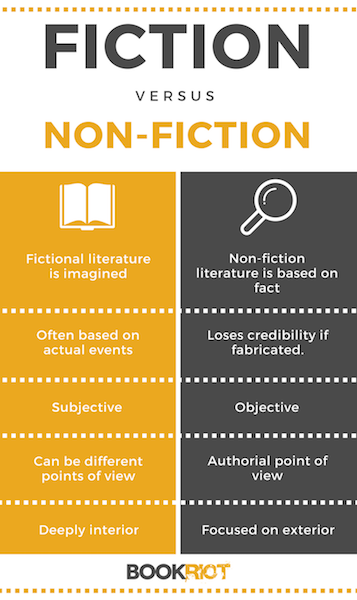 Introduce the main features or components of FICTION; use the following extract www.scribophile.com/blog/the-seven-elements-of-fiction/ explaining the seven components of a FICTIONAL writing.Character. These are the beings who inhabit our stories. Sometimes they are actual people but, just as often, they are animals, dragons, faeries (gotta love those fantasy folks and their creative spellings!), or even inanimate objects (consider the spoon, dish, and clock from Disney’s Beauty and the Beast). Characters are necessary because we need someone to invest in, to care about, and to root for (or against). It doesn’t matter where your story is set, what the point-of-view is, or how exciting the plot–without characters, no one will care and the other six elements quickly become irrelevant.Plot. Plot is what happens in the story, the series of events. This happened, then this happened, then this happened. . Setting. The setting is where your story takes place. But some settings are so powerful, they almost seem like characters themselves (Think Tara, Hogwarts, the island in Lord of the Flies). Settings can be large and all-encompassing (A hospital, a jungle, an inner city rec center, The Death Star) or more intimate (a kitchen, an alley, a park bench). Setting also includes season and time of day (Summer, 5 p.m.), climate (sultry, bucolic), and era (The 70s, post-Watergate, World War II, The Great Depression). Instead of merely describing setting, though, smart writers impart setting through the filter of their characters’ feelings about that setting.Point-of-view. To figure out the point-of-view, ask yourself “Whose story is it?” and then tell the story from that character’s perspective. Point-of-view includes first person (“I” and “me”), second person (“you”–this is very rarely used in fiction, take that Jay McInerney) and third person (“He,” “she,” “Nick” and “Abby”). Third person is further split into omniscient (the reader accesses all of the characters’ heads and hearts, a conceit that’s now considered somewhat old-fashioned) and limited (where we see the entire story through a single character’s perspective).Style. Style is like a fingerprint, no two are alike. A function of diction, syntax, and voice, style tends to emerge from how you write rather than from a concerted effort to control it.Theme. Theme refers to “The Big Ideas” that bubble up from what you’ve written. Is your story about Betrayal, Love, Friendship, Justice, Family, Honor, Violence, Hypocrisy? You may have a theme in mind when you sit at the keyboard but, like it or not, readers will carve their own idea of theme out of what you write. And that’s as it should be.Literary devices. Like the hammer and nail mentioned earlier, literary devices are the true tools of the writer. A partial list of literary devices include simile, metaphor, personification, symbolism, alliteration, hyperbole, figurative language, humor, onomatopoeia, and irony.Alternatively, show the image below for a quick understanding of (key) elements that constitutes FICTION.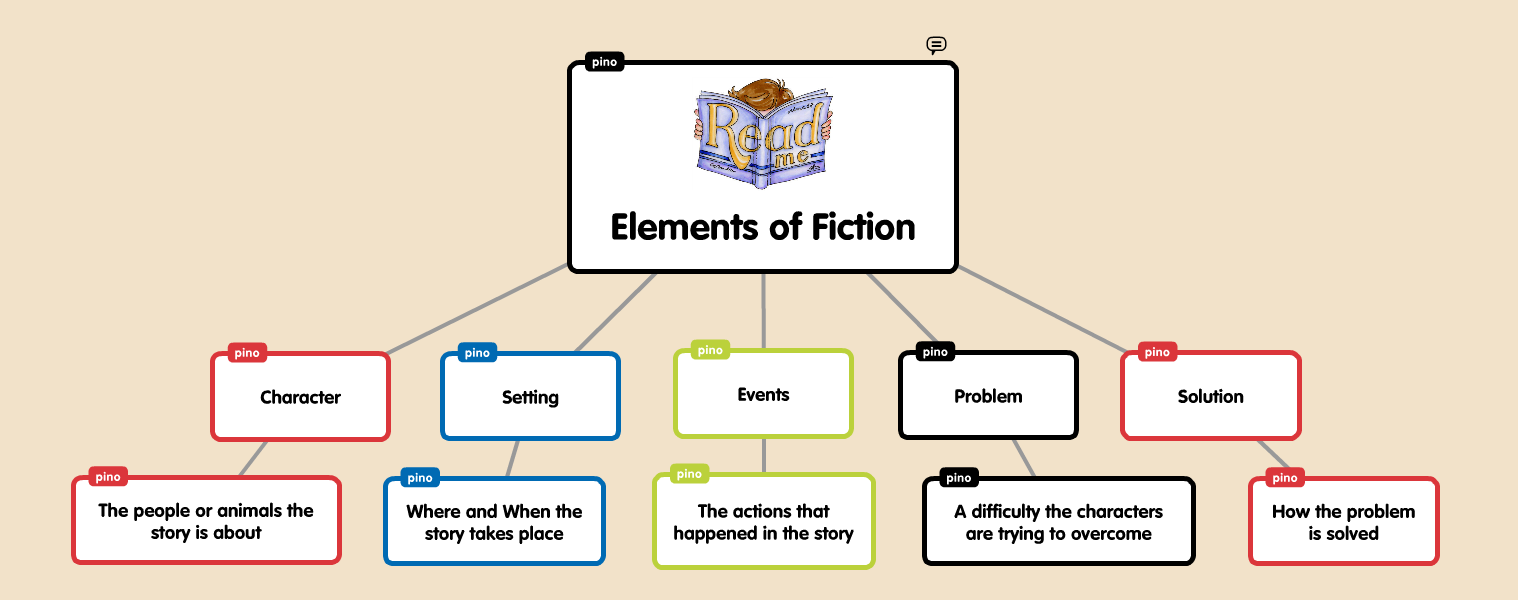 Give them a few titles of fiction based stories and ask them to identify these seven (or more) components www.wilsonplays.weebly.com/writing-class.html Ask learners to write these key elements and get them to understand the main differences between the elements. The learners could also attempt to understand or relate to the similarities between the elements in context. Exploring theme and toneAssessment objectives: R1, R2Give learners some examples of different themes generally used in FICTION or NON-FICTIONAL writings.https://bookriot.com/2017/11/02/difference-between-fiction-and-nonfiction/ Ask learners to always relate to the text they read by answering key questions which start with WHAT, WHO, WHEN, WHERE, WHY and HOW.OrDivide them into pairs and one learner asks their partner the WHAT, WHO, WHEN, WHERE, WHY and HOW questions.Exploring characterisationAssessment objectives: R1, R2Ask learners what they understand about CHARACTERS.Ask learners to think of more questions related to the character(s) involved in the story; ask them to go beyond the WHO question. Introduce the following chart: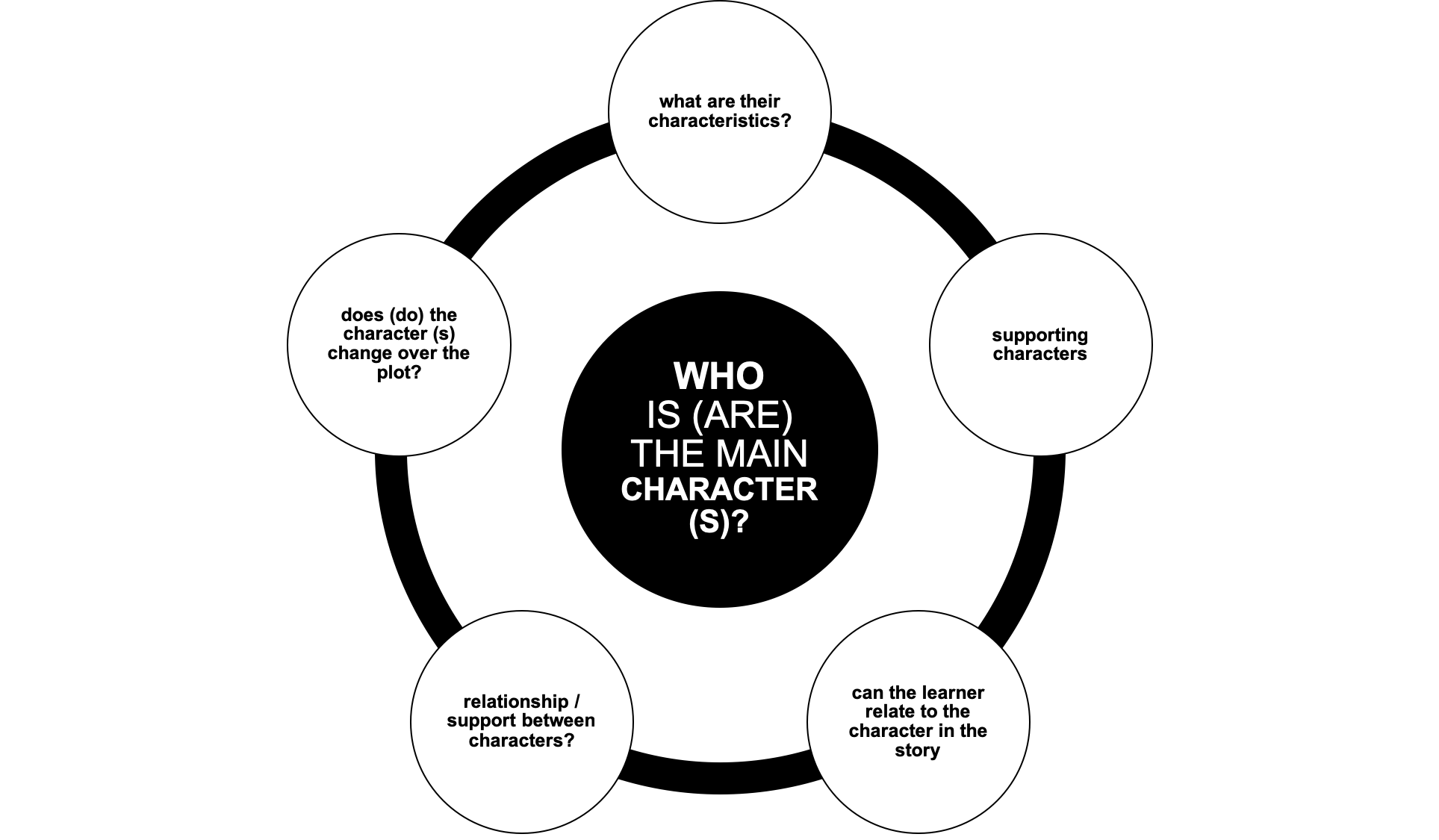 Exploring settingsAssessment objectives: R1, R2After understanding the characters and their characterisation, get learners to explore the settings of the story / the backdrop of the story.Ask learners to explore the relationship between the settings and:The themeThe charactersThe mood / toneThe impact or final outcomes of the storyThe readerUnderstanding point of viewAssessment objectives: R1, R2Learners should also be able to digest the importance of ‘Point of View’: they should be able to identify who is the first, second, third person and the omniscient person in the story.Learners should able to articulate how appropriate the use of the Point of View in the story was.Exploring plot developmentAssessment objectives: R1, R2 Learners should be able to identify or answer the Who, What, Where, When, Why, How questions and in that answer how the answers to these questions change over time?Learners should be able to answer:-When and where it began?What were the emotions involved?How were the emotions managed?What were the main milestones in the story / change of events from one point to the other?What were the conflicts?How were the conflicts handled?Where it ends?Improving use of language by increasing vocabulary, understanding synonyms, idioms and their effectsAssessment objectives: R1, R2Reinforce the fact that learners can improve the use of the language by mastering more words, idioms and synonyms. Share some tips or simple but effective methodologies to strengthen their mastery of these words, phrases, idioms, proverbs and synonyms.Give learners a series of short sentences. In pairs, learners change selected words with synonyms and discuss the change in inferential meaning. The whole class discuss the important of inferential meaning represented by different words. Ask learners to master some good techniques by reading some sample compositions from the link below http://midieja.blogspot.com/p/contoh-contoh-karangan.html (I)Assign learners into different groups to research and collect synonyms of words. (I)Assign learners with tasks or activities related to proverbs / idioms; like matching the idioms with their corresponding meanings (I)Specimen papers Specimen papers Specimen papers and mark schemes are available to download at www.cambridgeinternational.org/support (F)0696 Specimen Paper 01 (Question J) and Paper 02 (Question 1c)Specimen papers and mark schemes are available to download at www.cambridgeinternational.org/support (F)0696 Specimen Paper 01 (Question J) and Paper 02 (Question 1c)Learning objectivesSuggested teaching activities Understanding mood, tone and plot in narrative writingAssessment objectives: R1, R2, R3, W1, W2, W3, W4, W5Main focus area: Being ENGAGED and INNOVATIVEIntroduce the concept of narrative writing. Introduce some of the pointers in “List of narrative techniques” as found in: https://en.wikipedia.org/wiki/List_of_narrative_techniques Tell them the key differences in a narrative writing relative to other types / styles of writing.Examples of narrative writing styles versus other stylesReinforce their understanding of MOOD, TONE and PLOT of a story.MOOD and TONE is always used interchangeably but they are actually two different things. MOOD refers to the climate or the atmosphere of the story being told but TONE relates to the personal perception or attitude of the author towards the subject / story.

PLOT is about the chronology of events and the structure of the story’s episodes from the beginning to the end. It is about the arrangement or sequencing of the entire storyboard or flow of the story from one point to the other.Ask learners to research types of narrative texts and share the mood, tone and plot of the texts.Whole class discussion:What is the importance of mood, tone and plot in a story?How does the writer organise the content?What are the details of the narrative texts?(F)Understanding plot development techniques in narrative writingAssessment objectives: R1, R2, R3, W1, W2, W3, W4, W5Share concepts or techniques related to narrative writings:points of viewsflash backflash forwardchronological orderforeshadowingrepetition cliff-hangerself-fulfilling prophecystory within story, etc.Learners select a piece of narrative writing to read and explore these techniques.Ask learners to prepare a chart and produce a table to distinguish the key features (in terms of tone, mood, setting) between these techniques. Learners could also indicate the closeness or similarities of features between these different techniques.Analysing literary componentsAssessment objectives: R1, R2, R3, W1, W2, W3, W4, W5Introduce new examples of narrative writing and get learners to analyse:the characterssettings and points of viewGet learners to analyse using the 5W1H (WHAT, WHERE, WHO, WHEN, WHY and HOW?) technique, i.e., what happened to the hero? Who was the villain? Why was there such spike of emotions, how did the villain manipulated the situation or how did the hero resolved the whole issue?Analyse imagery and literary devices Reinforce the elements of imagery and literary devises (what are they and why are they important).Based on the earlier sets of narrative texts learners have read, ask them to identify they key imagery and literary devices.  Planning and producing narrative writingIntroduce good tools / techniquesmind-mapstimelinesdiagrams for learners to produce their work effectively or in an organised way (with enough time allocated for planning, drafting, editing, checking and improving the expressions).Show or share sample narrative texts which are good and bad with learners; ask learners’ opinion of the given narratives. Ask them which one they prefer / like and which they don’t like. Explain why some of those are good and some are not.(I) (F) Learners produce a piece of text to consolidate processes and techniques discussed.DraftingAssessment objectives: R1, R2, R3, W1, W2, W3, W4, W5Introduce this “model of drafting” to learners:DETAILS: ask learners to focus on DETAILS of the story they are going to writeRICH: ask learners to build a story line which is RICH with emotions powered by choice of words and idiomsAMPLIFICATIONS: ask learners to think of ways to amplify the mood, tone and plot within the chosen themeFINE-TUNE: as they draft ask them to also fine-tune their pointers by eliminating pointers which may not be relevant in the context of the entire themeTIME-CONSCIOUSNESS: reinforce to learners that, ultimately, time counts and that learners should train themselves to write within the given / allowed time framesEditing Learners should give particular attention and edit their work to enhance:EMOTIONAL ENGAGEMENT with the target readers DECORATIVES; hence they should edit their work reasonable number of connectors / adverbs / proverbs / idioms / catchy phrases Sample list of Malay adverbs & proverbs / idiomshttps://prezi.com/1-5zxpgcbjbf/kata-hubung-gabungan www.slideshare.net/mohamednaim/kata-hubung-pancangan-keterangan http://peribahasa-spm.blogspot.com/p/simpulan-bahasa.html INTRODUCTION with powerful opening pointersTONE of the story with good choices of words and sentence-structure variationsSample of good compositionshttp://midieja.blogspot.com/p/contoh-contoh-karangan.html TECHNICAL aspects such as the length of the texts (350−400 words)CheckingAlways tell learners the importance of checking and rechecking their work thoroughly. Ask them to avoid careless mistakes. Ask them to double check their spelling and grammar accurateness.Introduce criteria for checking and get learners to check each other’s work in groups or in pairs.In pairs, learners read through a piece of each other’s writing and annotate in pencil as appropriate according to relevant, agreed criteria. Ensure learners learn from their mistakes by taking extra measures / putting extra efforts to correct or improve their work.Improving expressionIntroduce a set of proverbs (in Malay) to learners.Go through the idioms / proverbs (peribahasa / simpulan bahasa) and other related expressive phrases in Malay language; http://peribahasa-spm.blogspot.com/p/simpulan-bahasa.html Get learners to check the work of their peers in groups or in pairs. Ask them to compare the choice of words used to express the chosen themes, the ideas, the setting, the tone / mood.Learners should be able to learn from each other and get the best narrative writer (among learners) to share his or her techniques of mastering the narrative writing. Specimen papers Specimen papers Specimen papers and mark schemes are available to download at www.cambridgeinternational.org/support (F)0696 Specimen Paper 01 (Question J) and Paper 02 (Question 1c)Specimen papers and mark schemes are available to download at www.cambridgeinternational.org/support (F)0696 Specimen Paper 01 (Question J) and Paper 02 (Question 1c)Learning objectivesSuggested teaching activities Exploring discursive and argumentative writingAssessment objectives: R1, R2, R3, W1, W2, W3, W4, W5Main Focus Area: Being REFLECTIVE & INNOVATIVEGive learners samples of discursive and argumentative writing related to the concept of reflection. www.malaysiakini.com/news/449884 MARA Teruskan Pinjaman Pelajaran Ke Luar NegaraLearners read and highlight the main ideas of each paragraph from the text.Whole class discussion: What is the article about?Who made the statements in the article?How important is government related funding for education? (F)Learners relate the idea of educational funding. (I)Exploring elaborative techniquesAssessment objectives: R1, R2, R3, W1, W2, W3, W4, W5Introduce this paragraph of THINKING to learners;APA ITU PERMIKIRAN? (What is thinking?) http://fizarahim1991.blogspot.com/ keunikan manusia terletak pada keinginan untuk mengetahui sesuatu; (human is unique because of the ability or desire to know or explore something)keupayaan intelek perlu dipupuk untuk mengingatkan kualiti berfikir seseorang (intellectual ability has to be encouraged to enhance one’s quality of thinking) proses berfikir adalah seperti operasi yang menggunakan fakta-fakta lain supaya fakta yang baru dapat dipercayai berdasarkan fakta yang sedia ada. (the process of thinking is about using existing data and from there on new data is realized)Learners read the points above and discuss among themselves.Introduce PEE (Point, Evidence, Explanation) or PEEL (Point, Evidence, Explanation, Link)www.tutorfair.com/resource/206/taking-the-pee...-the-point-evidence-explanation-methodP is for Point This is where you make a statement about the text.E is for Evidence This is where you use the text to back up your statement by quoting from the passage you’ve been given or from the text if you’re working on an essay from home (don’t forget your quotation marks).E is for Explanation This is where you let loose creatively (not so loose that you forget what you want to say) and explain how the evidence backs up your point. Here you can explain the meaning of the quote, discuss the subtext/your inferences and bring in some of the technical terms you’ve learned that will boost your score.Learners relate the given article (APA ITU PEMIKIRAN) and organise the points, evidences and explanations using their own words.Extension activity: Learners do homework on three short paragraphs related to critical thinking. They share what they understood with the members of the class. The other members of the class elaborate their take (whether they can link with other evidences from their own lives).Understanding opening and ending techniques in discursive and argumentative writingAssessment objectives: R1, R2, R3, W1, W2, W3, W4, W5Introduce learners to a 5-minutes video from you tube www.youtube.com/watch?v=J5Or05ePUnI The video is about techniques to write effective composition (karangan).The video presenter (CIKGU SUGUZ; one leading coach for Malay language among O Level learners in Malaysia) talks about / sharing tips on writing “pendahuluan yang bagus”, “isi yang terancang” dan “penutup yang berkesan”; attractive opening, organized content and effective closing.Different set of abbreviations are introduced in this video: “UNIK”, “PREPP” and “KINU”.Whole class discussion: What is PEE / PEEL?What is UNIK, PREPP & KINU?(F)Planning and producing discursive and argumentative writingAssessment objectives: W1, W2, W3, W4, W5Give a title and get learners to write a fresh composition either using the PEE / PEEL or the UNIK, PREPP & KINU techniques.Learners relate / REFLECT with the importance of having a good mastery of Malay vocabulary to be highly expressive in their writing skills.Planning, Drafting, Editing and Checking CheckingAsk learners on how they usually plan, draft, edit and check their compositions.Learners plan their elaboration using various techniques such as ‘PEE’ and ‘PEEL’ appropriate to the purpose of the text. Groups/class consider the strengths and weaknesses of responses generated by each approach. (Can use marking criteria for writing from Paper 2 Section 1 to inform discussion.)Simulate an examination scenario for the class. Give them 15 minutes to complete the exam.
Observe the behaviour of the learners and make a list of critical pointers to share later.Share the critical pointers (the DOs and DONTs when checking “answers” during examinations).Learners take note of the observation and share their challenges or limitation when it comes to examinations.Improving expressionGive learners five sentences. For each sentence, learners re-write using their own sentence without losing the original meaning.orLearners do two sentences each. They share their sentences with the members of the class. The other learners relate to the expressions used and suggest better words which are more appropriate to the given context. orLearners do a research on Malay PERIBAHASA / SIMPULAN BAHASA (“proverbs or sayings”) and share their understanding of at least two or three sayings two sentences each. They share their sentences with the members of the class. The other learners relate to the expressions used and suggest better words which are more appropriate to the given context.Specimen papers Specimen papers Specimen papers and mark schemes are available to download at www.cambridgeinternational.org/support (F)0696 Specimen Paper 01 (Question J) and Paper 02 (Question 1c)Specimen papers and mark schemes are available to download at www.cambridgeinternational.org/support (F)0696 Specimen Paper 01 (Question J) and Paper 02 (Question 1c)